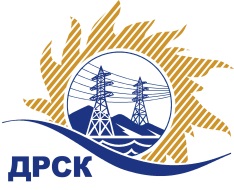 Акционерное Общество«Дальневосточная распределительная сетевая  компания»ПРОТОКОЛ ИТОГОВЫЙ № 237/МР-Ипо итогам проведения открытого электронного запроса предложений   на право заключения Договора на поставку: Низковольтная аппаратура для нужд филиалов АО «ДРСК» «Амурские ЭС», «Хабаровские ЭС», «Приморские ЭС», «Электрические сети ЕАО», «Южно-Якутские ЭС» (закупка 97 раздела 1.2 ГКПЗ 2016 г.).Форма голосования членов Закупочной комиссии: очно-заочная.ПРИСУТСТВОВАЛИ: 10 членов постоянно действующей Закупочной комиссии ОАО «ДРСК»  2-го уровня.ВОПРОСЫ, ВЫНОСИМЫЕ НА РАССМОТРЕНИЕ ЗАКУПОЧНОЙ КОМИССИИ: О  рассмотрении результатов оценки заявок Участников.О признании открытого запроса предложений  несостоявшимся.РЕШИЛИ:По вопросу № 1Признать объем полученной информации достаточным для принятия решения.Утвердить цены, полученные на процедуре вскрытия конвертов с заявками участников запроса цен.По вопросу № 22.1. Признать открытый запрос предложений на право заключения Договора на поставку: Низковольтная аппаратура для нужд филиалов АО «ДРСК» «Амурские электрические сети», «Хабаровские электрические сети», «Приморские электрические сети», «Электрические сети ЕАО», «Южно-Якутские электрические сети» несостоявшимся на основании п. 7.7.11.2 Положения о закупке продукции для нужд АО «ДРСК», так как была подана только одна заявка.Чувашова О.В.(416-2) 397-242г.  Благовещенск«17» февраля 2016№Наименование участника и его адресПредмет заявки на участие в закрытом запросе цен1ООО "Минимакс" (г. Санкт-Петербург) (196084, г. Санкт-Петербург, Лиговский пр., д. 260)Заявка, подана 25.12.2015 в 17:13
Цена: 6 509 781,02 руб. (цена без НДС: 5 516 763,58 руб.)Ответственный секретарь Закупочной комиссии: Елисеева М.Г._______________________________